Person Centered Thinking	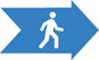 Person Centered Thinking & Self-Determination--- Person centered thinking is a broad term that includes forms of person centered planning as well as the philosophy that is inherent in approaches whereby the student is truly at the “center” of their own planning activities for the future. Forms of person centered planning include MAPS, PATH, Futures Planning, Essential Lifestyle Planning, etc.Student Behaviors Associated with Post-School Employment and EducationStrengths/Limitations: Able to express and describe personal strengths and limitations, as well as assistance needsDisability Awareness: Ability to describe disability and accommodation needs.Persistence: Ability to work toward goal until it is accomplished or after facing adversityInteraction with others: Ability to maintain friendships; work collaboratively with small groups, or teamsGoal Setting: Able to understand importance of setting goals; set post-school goals that match interestsEmployment: Ability to express desire to work, demonstrate job readiness, complete training, get a jobStudent involvement in IEP: Discuss goals with IEP team & actively lead the IEPSource: Transition Education Fast Facts, Council for Exceptional Children (2013)17